The Palace, Hereford, HR4 9BLTel: 01432 373300   Fax: 01432 352952 Email: diooffice@hereford.anglican.orga company limited by guaranteeCompany Number:  144467Charity Number:249685APPLICATION FOR EMPLOYMENTThis application, with any supporting documentation, should be emailed to:-Rev’d Ruth Hulse, Team Rector of the West Hereford Team Ministry, on ruthhulse@hotmail.co.ukor posted to:-The Reverend Ruth Hulse, The Vicarage, Vowles Close, Hereford HR4 0DF   to arrive by mid-day on Friday 19th November Interviews will take place at Holy Trinity Church on Monday 6th December 1. PERSONAL INFORMATIONPlease complete all sections fully.  Please do not submit a CV in place of a completed application form.  CVs may be submitted as an accompanying document2. EDUCATIONAL/PROFESSIONAL/VOCATIONAL QUALIFICATIONS3.	PREVIOUS EMPLOYMENT/APPOINTMENTS	(list most recent position first)4. 	SUMMARY OF PRESENT EMPLOYMENT/APPOINTMENT5.	REASONS FOR APPLYING FOR THIS POST6.	REFERENCESWe shall require a reference from your present or most recent employer.  Please note that, except in very unusual circumstances, any appointment we make will be conditional upon receipt of a satisfactory reference from your present or most recent employer.  Are you willing that we approach them now, or should we wait until after a conditional appointment has been made?APPROACH EMPLOYER NOW?	NOW  /  LATER*    *delete as applicableEmployer contact details:-In addition, please give the names and addresses of two other persons to whom we may apply for references. (You should, of course, obtain their permission before you give us their names and contact details)FIRST REFERENCE:SECOND REFERENCE:The information supplied by me in this application form and any accompanying papers or correspondence concerning this appointment is true to the best of my knowledge and belief.Signed………………………………………………………….		Date………………………………………..The information on this form will be used for the purposes of recruiting to the role only. Data from unsuccessful candidates will be destroyed six months after the appointment is made.Post Applied for:	Families WorkerHow/Where did you hear about this vacancy?Surname:Forenames:Title (Revd/Mr/Mrs/Miss/Other)Title (Revd/Mr/Mrs/Miss/Other)Address:Address:Address:Address:Postcode:TelephoneHome:Work (if convenient):Mobile:Email address:Do you hold a current Driving Licence?     YES/NODo you hold a current Driving Licence?     YES/NODo you hold a current Driving Licence?     YES/NODo you have a car available for work?       YES/NODo you have a car available for work?       YES/NODo you have a car available for work?       YES/NOSchools:To:From:From:Exams Passed:University or CollegeCourses AttendedCurrent Membership of Professional BodiesDate ElectedDate ElectedDesignatory LettersDesignatory LettersName & Address of Present / Former Employer(s)Positions Held 
& DatesSalary & any related BenefitsSummary of duties & Reason for LeavingFinishing £Starting£Please do not complete this box in relation to your present employment.  Additional information about this is requested in Section 4 belowFinishing £Starting£Finishing £Starting£Finishing £Starting£Summary of present duties and responsibilities.  Please include such information as number of people supervised and indicate your relationship with managers and staff on a condensed organisation chart.  If you wish, you may elaborate on your reasons for wishing to move from your present position.Please use this space to write in support of your application [and use an extra sheet if this will enable you to set your thoughts out more clearly.]You should include your reasons for applying, and a summary of how you see the work, education and training experience you have mentioned above as being particularly relevant to the tasks involved in this post, as set out in the job description you have received.In addition, if you consider them relevant to the post, you may wish to give details of leisure pursuits [including membership and/or offices held in the Church of England or other religious organisation], and details of any voluntary work you undertake.Name & Position:Address:Email Address:Name:Address:Email Address:Occupation & Relationship:Name:Address:Email Address:Occupation & Relationship:Do you have the right to work in the UK?		     Yes	            No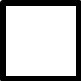 